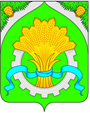 ДУМАШАТРОВСКОГО МУНИЦИПАЛЬНОГО ОКРУГАКУРГАНСКОЙ ОБЛАСТИПРОЕКТРЕШЕНИЕот                                                      № __                                                       с. Шатрово  Об утверждении Положения о проверке соблюдения лицами, замещающими муниципальные должности Шатровского муниципального округа Курганской области, запретов и ограничений, требований о предотвращении или урегулировании конфликта интересов, исполнения ими должностных обязанностей, установленных действующим законодательствомВ соответствии с Федеральным законом от 25 декабря 2008 года № 273-ФЗ «О противодействии коррупции», Уставом Шатровского муниципального округа Курганской области Дума Шатровского муниципального округа Курганской областиРЕШИЛА:           1.	 Утвердить Положение о проверке соблюдения лицами, замещающими муниципальные должности Шатровского муниципального округа Курганской области, запретов и ограничений, требований о предотвращении или урегулировании конфликта интересов, исполнения ими должностных обязанностей, установленных действующим законодательством.             2. 	Признать утратившими силу решение Шатровской районной Думы от 23 апреля 2018 года № 210 «Об утверждении Положения о проверке соблюдения лицами, замещающими муниципальные должности Шатровского района, запретов и ограничений, требований о предотвращении или урегулировании конфликта интересов, исполнения ими должностных обязанностей, установленных действующим законодательством».           3.	  Обнародовать настоящее решение в соответствии со статьей 44 Устава Шатровского муниципального округа Курганской области. 4.	 Контроль за выполнением настоящего решения возложить на постоянную комиссию Думы Шатровского муниципального округа Курганской области по бюджету, финансам и налоговой и экономической политике.Председатель ДумыШатровского муниципального округа                                                  П.Н.КлименкоГлава Шатровского муниципального округа Курганской области                                        Л.А.РассохинПОЛОЖЕНИЕОб утверждении Положения о проверке соблюдения лицами, замещающими муниципальные должности Шатровского муниципального округа Курганской области, запретов и ограничений, требований о предотвращении или урегулировании конфликта интересов, исполнения ими должностных обязанностей, установленных действующим законодательством1. Настоящее Положение определяет порядок осуществления проверки соблюдения лицами, замещающими муниципальные должности  Шатровского муниципального округа Курганской области, в течение трех лет, предшествующих поступлению информации, явившейся основанием для осуществления проверки, предусмотренной настоящим пунктом, запретов и ограничений, требований о предотвращении или урегулировании конфликта интересов, исполнения ими должностных обязанностей, установленных действующим законодательством (далее соответственно — ограничения, лицо, замещающее муниципальную должность).	Действие настоящего Положения не распространяется на проверку достоверности и полноты сведений о доходах, расходах, об имуществе и обязательствах имущественного характера, представляемых лицами, замещающими  муниципальные должности.	2. Основанием для осуществления проверки, предусмотренной пунктом 1 настоящего Положения (далее - проверка), является достаточная информация, представленная в письменном виде в установленном порядке:	1) правоохранительными, иными государственными органами, органами местного самоуправления и их должностными лицами;	2) постоянно действующими руководящими органами политических партий и зарегистрированных в соответствии с законом иных общественных объединений, не являющихся политическими партиями;	3) Общественной палатой Российской Федерации, Общественной палатой Курганской области и Общественной палатой Шатровского муниципального округа Курганской области;	4) общероссийскими, региональными и местными средствами массовой информации;	5) должностным лицом, ответственным за работу по профилактике коррупционных и иных правонарушений (далее — ответственное должностное лицо).	3. Информация анонимного характера не может служить основанием для проверки.	4. Проверка осуществляется ответственным должностным лицом по решению, принятому на заседании Думы Шатровского муниципального округа Курганской области.  	Решение принимается отдельно в отношении каждого лица, замещающего муниципальную должность, и оформляется в письменной форме.	5. Проверка осуществляется в срок, не превышающий 60 календарных дней со дня принятия решения о ее проведении. Срок проверки может быть продлен до 90 календарных дней по решению, принятому на заседании Думы Шатровского муниципального округа Курганской области.	6. При осуществлении проверки ответственное должностное лицо вправе:	1) проводить собеседование с лицом, замещающим муниципальную должность;	2) изучать представленные лицом, замещающим муниципальную должность, сведения и дополнительные материалы, которые приобщаются к материалам проверки;	3) получать от лица, замещающего муниципальную должность, пояснения по представленным им сведениям и материалам;	4) направлять в установленном порядке запросы (кроме запросов в кредитные организации, налоговые органы Российской Федерации и органы, осуществляющие государственную регистрацию прав на недвижимое имущество и сделок с ним) в органы прокуратуры Российской Федерации, иные федеральные государственные органы, государственные органы субъектов Российской Федерации, территориальные органы федеральных государственных органов, органы местного самоуправления, организации и общественные объединения (далее - государственные органы и организации) об имеющихся у них сведениях о соблюдении лицом, замещающим муниципальную должность, установленных ограничений;	5) осуществлять анализ сведений, представленных лицом, замещающим муниципальную должность;	6) наводить справки у физических лиц и получать от них информацию с их согласия.	7. Ответственное должностное лицо осуществляет проверку:	1) самостоятельно;	2) путем обращения с ходатайством Председателя Думы Шатровского муниципального округа Курганской области к Губернатору Курганской области (далее - ходатайство) о направлении запроса о представлении сведений, составляющих банковскую, налоговую или иную охраняемую законом тайну, а также запроса в правоохранительные органы о проведении оперативно-розыскных мероприятий.	8. В запросе, предусмотренном подпунктом 4 пункта 6 настоящего Положения, указываются:	1) должность, фамилия, имя, отчество руководителя государственного органа или организации, в которые направляется запрос;	2) нормативный правовой акт, на основании которого направляется запрос;	3) фамилия, имя, отчество, дата и место рождения, место регистрации, жительства и (или) пребывания, должность, вид и реквизиты документа, удостоверяющего личность лица, замещающего муниципальную должность, в отношении которого имеются сведения о несоблюдении  им установленных ограничений;	4) содержание и объем сведений, подлежащих проверке;	5) фамилия, инициалы и номер телефона лица, подготовившего запрос;	6) другие необходимые сведения.	9. В ходатайстве о направлении запроса о представлении сведений, составляющих банковскую, налоговую или иную охраняемую законом тайну, указываются:	1) нормативный правовой акт, на основании которого направляется ходатайство;	2) решение об осуществлении проверки, предусмотренной пунктом 1 настоящего Положения;	3) фамилия, имя, отчество, дата и место рождения, место регистрации, жительства и (или) пребывания, должность, вид и реквизиты документа, удостоверяющего личность лица, замещающего муниципальную должность, в отношении которого имеются сведения о несоблюдении им установленных ограничений;	4) содержание и объем сведений, подлежащих проверке;	5) фамилия, инициалы и номер телефона лица, подготовившего ходатайство;	6) идентификационный номер налогоплательщика (в случае направления запроса в налоговые органы Российской Федерации).	10. В ходатайстве о направлении запроса в правоохранительные органы о проведении оперативно-розыскных мероприятий, помимо сведений, перечисленных в пункте 9 настоящего Положения, указываются государственные органы и организации, в которые направлялись (направлены) запросы, и вопросы, которые в них ставились.	11. К ходатайству, предусмотренному подпунктом 2 пункта 7 настоящего Положения, прикладываются согласие субъекта персональных данных на обработку его персональных данных и копии документов, заверенные ответственным должностным лицом, либо электронные образы документов, созданные посредством их сканирования:	1) решение об осуществлении проверки, предусмотренной пунктом 1 настоящего Положения, в отношении лица, замещающего муниципальную должность;	2) документы, предусмотренные действующим законодательством для направления и исполнения запроса.	12. Ответственное должностное лицо обеспечивает:	1) уведомление в письменной форме лица, замещающего муниципальную должность, о начале в отношении его проверки - в течение двух рабочих дней со дня получения соответствующего решения;	2) проведение в случае обращения лица, замещающего муниципальную должность, беседы с ними, в ходе которой он должен быть проинформирован о том, какие сведения и соблюдение каких установленных ограничений подлежат проверке, в течение семи рабочих дней со дня получения обращения лица, замещающего муниципальную должность, а при наличии уважительной причины - в срок, согласованный с лицом, замещающим муниципальную должность.	13. Ответственное должностное лицо не позднее 70 календарных дней со дня принятия решения о проведении проверки ознакамливает лицо, замещающее муниципальную должность, с результатами проверки с соблюдением законодательства Российской Федерации о государственной тайне, а в случае продления сроков проведения проверки - не позднее 100 календарных дней со дня принятия решения о ее проведении.	14. Ответственное должностное лицо представляет информацию о результатах проверки в форме доклада в Думу Шатровского муниципального округа Курганской области не позднее 65 календарных дней со дня принятия решения о проведении проверки, а в случае продления сроков проведения проверки - не позднее 95 календарных дней со дня принятия решения о ее проведении.	15. В докладе должно содержаться одно из следующих предложений:	1) об отсутствии оснований для применения к лицу, замещающему муниципальную должность, ответственности;	2) о применении к лицу, замещающему муниципальную должность, ответственности.	16. Доклад рассматривается на очередном заседании Думы Шатровского муниципального округа Курганской области.	При наличии оснований для досрочного прекращения полномочий лица, замещающего муниципальную должность, вопрос о досрочном прекращении полномочий лица, замещающего муниципальную должность, выносится на рассмотрение Думы Шатровского муниципального округа Курганской области в порядке, предусмотренном регламентом Думы Шатровского муниципального округа Курганской области, в соответствии с Федеральным законом от 6 октября 2003 года № 131-ФЗ «Об общих принципах организации местного самоуправления в Российской Федерации» и Уставом Шатровского муниципального округа Курганской области.	17. При установлении в ходе проверки обстоятельств, свидетельствующих о наличии признаков преступления или административного правонарушения, материалы об этом представляются в государственные органы в соответствии с их компетенцией.	18. Материалы проверки хранятся в Думе Шатровского муниципального округа Курганской области в течение трех лет со дня ее окончания, после чего передаются в архив.Глава Шатровского муниципального округа Курганской области                                                                                   Л.А.РассохинПриложение к решению Думы Шатровского муниципального округа Курганской областиот ______________________ №________       «Об утверждении Положения о проверке соблюдения лицами, замещающими муниципальные должности Шатровского муниципального округа Курганской области, запретов и ограничений, требований о предотвращении или урегулировании конфликта интересов, исполнения ими должностных обязанностей, установленных действующим законодательством»